Licence Fondamentale ISSIGLicence Fondamentale AutresLicences Appliqués ISSIGLicences Appliqués AutresMastères ProfessionnelsMaîtrisesIngénieurs  République TunisienneMinistère de l’Enseignement Supérieur, de la Recherche Scientifique  Université de GabèsInstitut Supérieur des Systèmes Industriels de Gabès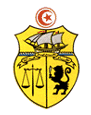 الجمهورية التونسيةوزارة التعليم العالي والبحث العلمي 
جامعة قابسالمعهد العالى للمنظومات الصناعية بقابسMastère de recherche en Génie ElectriqueAutomatique et Systèmes RobotisésCalendrier d'EntretienDossier N°N° C.I.N.NomPrénomHeure d’entretien1108/201813253955zaiedDorsafVendredi21/09/201808h3021373/201813244360abdelkrimtayssirVendredi21/09/201808h30375/201813467869Ben zaidIchrakVendredi21/09/201808h304317/201813252201AbderrahimOumaymaVendredi21/09/201808h305115/20184946058maghzaouiahlemVendredi21/09/201808h306674/201813252586JawaliAmalVendredi21/09/201808h307372/201813249723dabbaghiboudourVendredi21/09/201808h308179/201813251449saadchaymaVendredi21/09/201808h309128/201813467766elghoulkhouloudVendredi21/09/201808h3010118/20184945747Ben MoussaNouraVendredi21/09/201808h3011280/201813469314CHOUATAwatefVendredi21/09/201808h3012198/201813250743chabiramelVendredi21/09/201808h3013185/20184945418rihanimayssaVendredi21/09/201808h30141700/201813436452HcinebelgacemVendredi21/09/201808h3015593/201813250151hashassiissaVendredi21/09/201808h3016312/201811083212Ben khadraEmnaVendredi21/09/201808h30171082/20186588588azrifeizaVendredi21/09/201808h30Dossier N°N° C.I.N.NomPrénomHeure d’entretien1850/201814301496ChokriHindaVendredi21/09/201810h302609/201811605707ZaafouriHmidaVendredi21/09/201810h3031635/20189432011hadj mohamedseif eddineVendredi21/09/201810h30425/201812673556Saif eddinDkhilalliVendredi21/09/201810h3051598/20185910019BenkhoudImenVendredi21/09/201810h306765/201812635482MrezguiaAmirVendredi21/09/201810h307385/20189855044abidferielVendredi21/09/201810h308587/201812663274NasriAmeniVendredi21/09/201810h309470/201811914919selmimohamedVendredi21/09/201810h3010668/201812671995hrizihamzaVendredi21/09/201810h30Dossier N°N° C.I.N.NomPrénomHeure d’entretien11553/201813250933JemaiHoudaVendredi21/09/201810h302420/201813249442HANIAHAFIVendredi21/09/201810h303923/201811057267jawaheriben hbilaVendredi21/09/201810h3041078/20186587727kiwajassemVendredi21/09/201810h30Dossier N°N° C.I.N.NomPrénomHeure d’entretien1102/201813252193ALYAFAIZVendredi21/09/201810h302467/201813251630HamedElyesVendredi21/09/201810h3031099/201813246359hariziwassimVendredi21/09/201810h304167/201813231304khcherifkhouloudVendredi21/09/201810h3051494/201813245269kharchoufiyassineVendredi21/09/201810h30Dossier N°N° C.I.N.NomPrénomHeure d’entretien11235/20186583196KhorchaniAfifVendredi21/09/201814h3021357/20184913286SmidaMonderVendredi21/09/201814h30395/201813224527KamdoughaKamelVendredi21/09/201814h304499/201813434487MbarkaJouiliVendredi21/09/201814h305802/20189149487jlidimoktarVendredi21/09/201814h3061452/201813433542AtefCHAAFIVendredi21/09/201814h30Dossier N°N° C.I.N.NomPrénomHeure d’entretien11663/20186141121MHADHBIYounesVendredi21/09/201814h3021073/20184874027Ben AbdallahHakimVendredi21/09/201814h303193/20184874335Ben JabeurBagdediVendredi21/09/201814h3041724/20185751608BentaherHassenVendredi21/09/201814h30Dossier N°N° C.I.N.NomPrénomHeure d’entretien11402/20185936981AboudTarekVendredi21/09/201814h302405/20189126396ben issaabdelmotalebVendredi21/09/201814h3031169/20184914211BouabdellaouiSalmaVendredi21/09/201814h3041285/20187873411HabbachiSaberVendredi21/09/201814h30